#Lunch4Learning Selfie CampaignLunch 4 Learning is a campaign for universal free school lunch for all NYC public school students. High school students from EcoStation:NY, Make the Road NY, and The Bushwick Campus Youth Food Policy Council have launched this “selfie” campaign so that we can hear from those that feel universal free school lunch is a beneficial policy. This is open for everyone to participate in, including students, parents/guardians, teachers, etc. Your voice is important to us!Here is how this works:Download and print the template.Express why you are the voice of universal free school lunch by filling out the template. Snap a photo of you with your personalized written template. Post & share your “selfie” with your social media network (i.e. facebook, twitter, instagram, etc.)Remember to hashtag your post with #Lunch4Learning.Spread the word Feel free to tag Mayor de Blasio to let him know how important universal free school lunch is in New York City. Twitter @BilldeBlasio		Instagram @billdeblasio	Facebook  @Bill de BlasioHow to post #Lunch4Learning “selfies”Facebook & Twitter via smartphone (iPhone and Android)Take a photo with your camera phoneOpen up photo on screen and click the share optionChoose which social media site you’d like to share your “selfie”Write the following:Twitter - @billdeblasio I am the voice for universal free school lunch b/c _____________. #lunch4learningFacebook - @Bill De Blasio I am the voice for universal free school lunch b/c ____________. #lunch4learningInstagram via smartphone (iPhone and Android)For instagram, you will need to open up the app firstClick on camera logo Add photo from your camera’s photo galleryWrite the following:@billdeblasio I am the voice for universal free school lunch b/c________. #lunch4learningFor organizations/eventsYou can post other people’s “selfies” on your organization’s social media accounts, using the same directions as above. Remember to direct it to the mayor and hashtag #lunch4learning. Thank you for your participation in this social media campaign!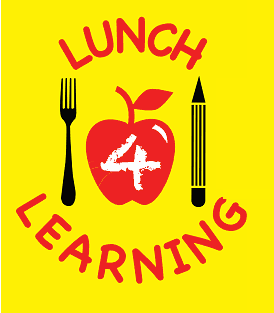 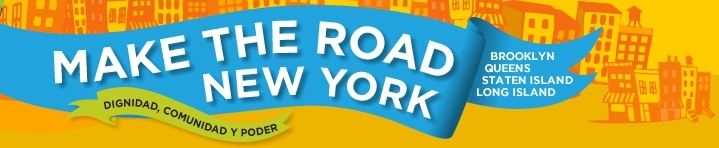 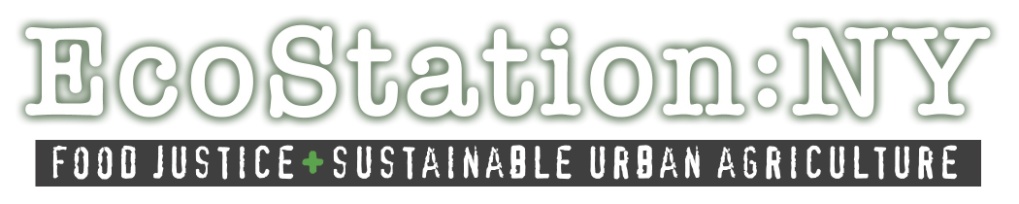 